Диагностика психического развития детей средней группы (начало года)Фамилия, имя ребенка ________________________________________Дата рождения __________ Возраст на момент обследования _______Дата обследования ____________ Детский сад № ______Группа ____Помоги рыбкам найти маму.Диагностика уровня восприятия «Помоги рыбкам найти маму»Инструкция: помоги каждой маме-рыбке найти ее ребенка и соедини их линией, помни, что мама и ребенок похожи друг на друга.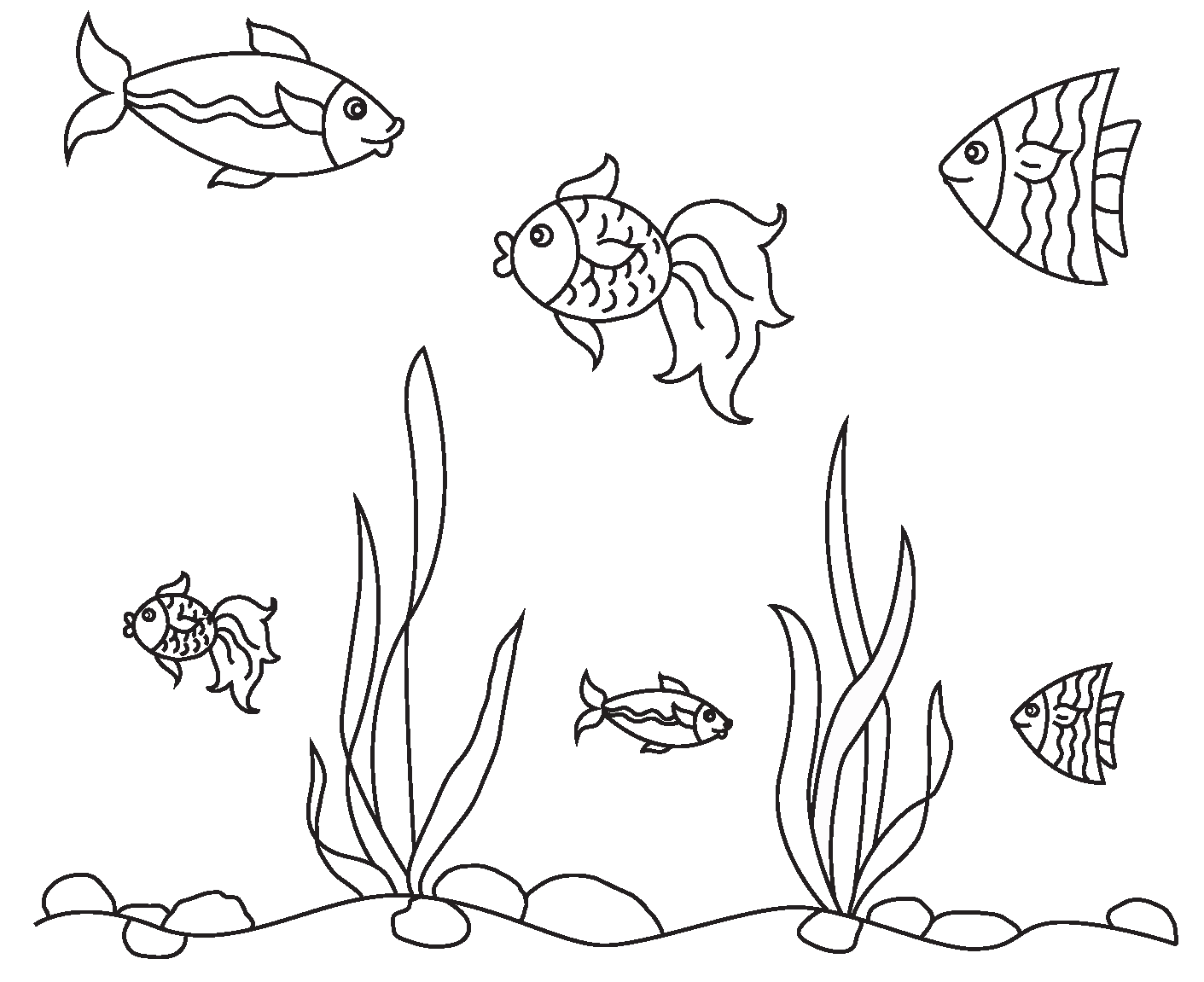 